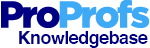 Trusted By The World's Top CompaniesLeading companies use ProProfs Knowledge Base Software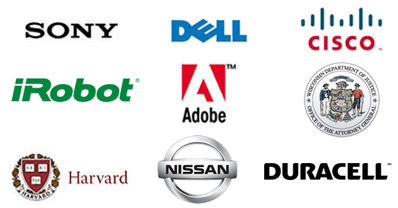 Instantly get all your documentation onlineCreate help center, user guides & moreTech giants to startups, ProProfs is loved by allAdobe, iRobot and Nissan trust ProProfsTechnologyProProfs is trusted by hundreds of successful companies such as Adobe and iRobot for their documentation.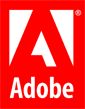 AdobeHelp solution is a big hit with Primetime TV partnersView story >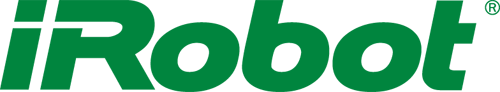 iRobotInternal documentation re-imaginedView story >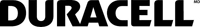 DuracellProProfs powers Duracell’s cloud storage support siteView story >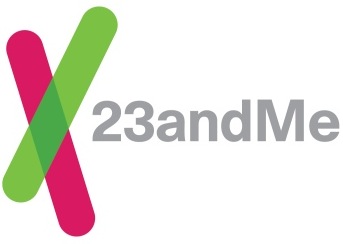 23andMe23andMe uses ProProfs and Zendesk togetherView story >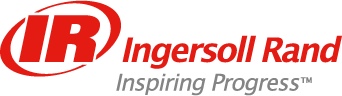 Ingersoll RandProProfs brings self-service to home automationView story >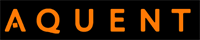 AquentAquent On Demand moves to cloud-based helpView story >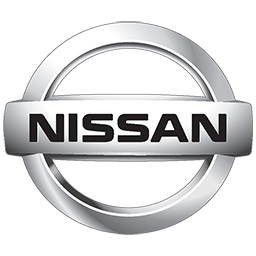 NissanNissan uses contextual help for dealershipsView story >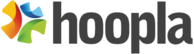 HooplaWhat’s the Hoopla over the ProProfs?View story >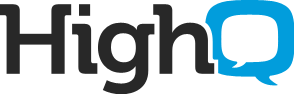 HighqEmpowering 25,000 customers to self-serviceView story >SoftwareTop software companies use ProProfs Knowledge Base to create documentation for their sites & web applications.AdobeHelp solution is a big hit with Primetime TV partnersView story >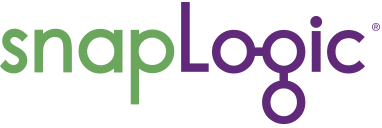 SnapLogicDocumentation at a Snap!View story >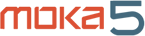 Moka 5Moka5 puts their documentation in the cloudView story >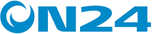 On24Keeping customers always ON with ProProfsView story >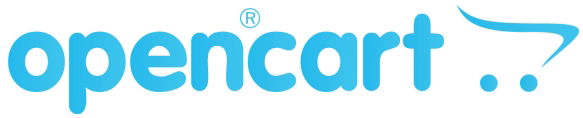 OpenCartDocumentation that scales to their needsView story >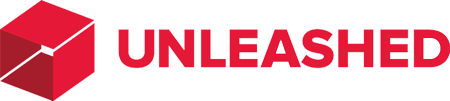 Unleashed SoftwareUnleash the power of ProProfsView story >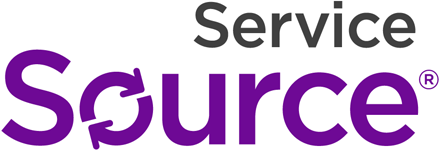 ServiceSourceServiceSource's new online knowledgebaseView story >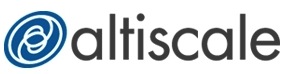 AltiscaleAltiscale tips scale with ProProfsView story >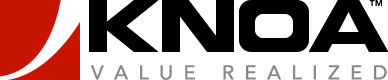 Knoa SoftwareKNOA centralizes all documentationView story >Education & GovernmentProProfs Knowledge Base is a tool that educational institutions and even government agencies trust for their documentation.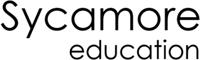 Sycamore EducationSycamore customers get a central place for helpView story >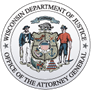 State of WisconsinElectronic Case Management ManualView story >